Informacja o zgłoszeniubudowy, o której mowa w art. 29 ust. 3 pkt 3 lit. dGarwolin dnia 25.04.2024 r.B.6743.386.2024.ACI n f o r m a c  j ao braku wniesienia sprzeciwu wobec zgłoszeniaZgodnie z art. 30a pkt 3 ustawy z dnia 7 lipca 1994 roku – Prawa budowlane (tekst jednolity Dz.U. z 2023 roku. poz. 682 ze zm.) informuje, że WOBEC ZGŁOSZENIA z dnia 02.04.2024. roku  złożonego przez Panią Elżbietę Bartosiewicz DOTYCZĄCEGO ZAMIARU PRZYSTĄPIENIA DO BUDOWY instalacji gazowej wewnętrznej dla budynku mieszkalnego jednorodzinnego na działce  o Nr ewid. Nr 360 położonej w miejscowości Chromin gm. Borowie. TUT. URZĄD NIE WNIÓSŁ SPRZECIWU.Starosta Powiatu Garwolińskiego 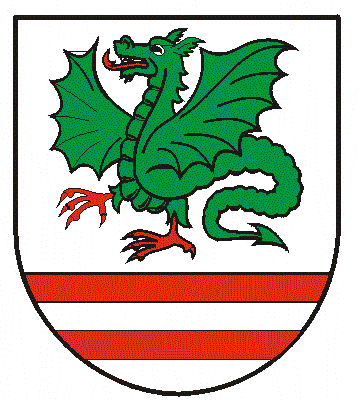 